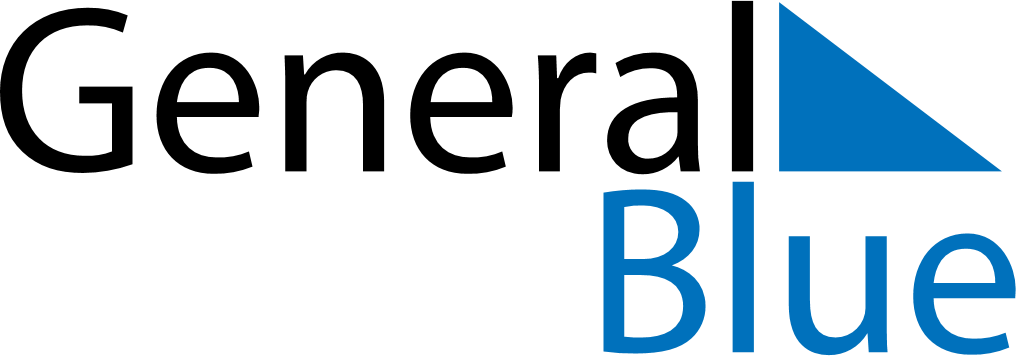 December 2021December 2021December 2021December 2021ParaguayParaguayParaguaySundayMondayTuesdayWednesdayThursdayFridayFridaySaturday1233456789101011Virgin of Caacupe12131415161717181920212223242425Christmas Day26272829303131New Year’s EveNew Year’s Eve